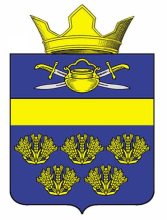 АДМИНИСТРАЦИЯ ВЕРХНЕКУРМОЯРСКОГО СЕЛЬСКОГО ПОСЕЛЕНИЯ КОТЕЛЬНИКОВСКОГО МУНИЦИПАЛЬНОГО РАЙОНА ВОЛГОГРАДСКОЙ ОБЛАСТИ О внесении изменений в постановление  от  28 декабря 2021 №76 «Об утверждении Порядка определения платы за использование земельных участков, находящихся в собственности Верхнекурмоярского сельского поселения Котельниковского муниципального района Волгоградской области, для возведения гражданами гаражей, являющихся некапитальными сооружениями»  В соответствии с Федеральным законом от 06.10.2003 №313-ФЗ «Об общих принципах организации местного самоуправления в Российской Федерации»,  руководствуясь Уставом Верхнекурмоярского сельского поселения Котельниковского муниципального района Волгоградской области, администрация Верхнекурмоярского сельского поселения  постановляет:1 .Внести в постановление от 28 декабря 2021 №76 «Об утверждении Порядка определения платы за использование земельных участков, находящихся в собственности Верхнекурмоярского сельского поселения Котельниковского муниципального района Волгоградской области, для возведения гражданами гаражей, являющихся некапитальными сооружениями» следующие изменения: - пункт 2 постановления от 28 декабря 2021 №76 «Об утверждении Порядка определения платы за использование земельных участков, находящихся в собственности Верхнекурмоярского сельского поселения Котельниковского муниципального района Волгоградской области, для возведения гражданами гаражей, являющихся некапитальными сооружениями» исключить. 2. Настоящее постановление вступает в силу со дня его официального обнародования.Глава Верхнекурмоярскогосельского поселения                                         А.С. МельниковПОСТАНОВЛЕНИЕ              от   02 февраля  2022                                                                       № 2 